Publicado en Barcelona el 26/03/2021 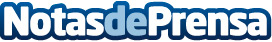 Nuevo blog de telas y tejidos de Serratextil.comSerratextil, la distribuidora de productos de costura ha decidido dar un paso más y crear un nuevo apartado en su página web. Ha abierto un nuevo blog donde se publicarán artículos de interés relacionados con el mundo de la costura y del patchworkDatos de contacto:Carlos Fernández937685249Nota de prensa publicada en: https://www.notasdeprensa.es/nuevo-blog-de-telas-y-tejidos-de-serratextil Categorias: Nacional Interiorismo E-Commerce Consumo Industria Téxtil http://www.notasdeprensa.es